様式第３号誓約書兼同意書私（自己又は自己の団体及びその役員等）は、新潟市食文化創造都市推進プロジェクト支援事業要領規定に基づく補助金の申請を行うに当たり、下記の事項について誓約します。１．暴力団等の排除について私（自己又は自己の団体及びその役員等）は、裏面の項目１の事項いずれにも該当しません。また、暴力団員等であるか否かの確認のため、新潟県警察本部に対して照会が行われる場合があることに同意し、当該照会に必要な役員等の情報（役職名、氏名、生年月日、性別、住所）を記載した名簿の提出を求められた場合は、指定の期日までに提出します。２．新潟市食文化創造都市にいがたロゴマークについて　 新潟市食文化創造都市推進プロジェクト支援事業の周知のため、裏面の項目２の「新潟市食文化創造都市にいがたロゴマーク」を制作物（チラシ・ポスター・商品・動画等）に付し、「本事業は新潟市食文化創造都市推進会議の補助事業です。」の文言を入れます。３．著作物について　 裏面の項目３の事項について、遵守します。４．衛生管理について　 食品を提供する場合、保健所への手続きを承知しており、法令に則した届出等を行います。５．個人情報について　 裏面の項目４の事項について、遵守します。令和　　　年　　　月　　　日（あて先）新潟市食文化創造都市推進会議議長〔法人，団体にあっては所在地〕住　所〔法人，団体にあっては名称及び代表者の氏名〕（ふりがな）氏　　名　　　　　　　　　　　　　　　　　　　　　　　　　　　　　　　　　　　生年月日 　　　（　昭和 ・ 平成　）　　　　　　　年　　　　　月　　　　  日　 ＊裏面の内容をよくご確認のうえ、誓約及び同意していただくようお願いします。１．暴力団等の排除について暴力団（新潟市暴力団排除条例（平成24年新潟市条例第61号）第２条第２号に規定する暴力団を　いう。以下同じ。）暴力団員（新潟市暴力団排除条例第２条第３号に規定する暴力団員をいう。以下同じ。）役員等（法人である場合は役員又は支店若しくは営業所の代表者その他これらと同等の責任を有する者をいい、法人以外の団体である場合は代表者、理事その他これらと同等の責任を有する者をいう。）が暴力団員であるもの暴力団又は暴力団員が経営に実質的に関与しているもの自己、その属する法人その他の団体若しくは第三者の不正の利益を図る目的又は第三者に損害を加える目的をもって、暴力団又は暴力団員を利用しているもの暴力団又は暴力団員に対して資金を提供し、又は便宜を供与するなど直接的又は積極的に暴力団の維持運営に協力し、又は関与しているものその他暴力団又は暴力団員と社会的に非難されるべき関係を有するもの２．新潟市食文化創造都市にいがたロゴマーク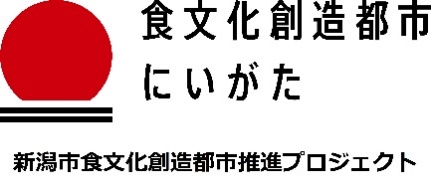 ３．著作物の制作について被写体の肖像権を侵害しないこと著作物の著作権が誰に帰属するかを明確にすること著作物に使用している音楽や画像に著作権がある場合は、使用の許可を得ること著作物作成業務の委託を行う場合は、著作権に関する取り扱いを示すため、契約書もしくは契約書に準ずる内容を事務局に提出すること著作物はプロジェクト事業完了予定年月日までに新潟市食文化創造都市推進会議に提出（USBフラッシュメモリ等による）すること動画を制作した場合は、新潟市食文化創造都市推進会議のYouTubeチャンネルに投稿すること。　　もしくは、自社ホームページ等に公開している動画のリンク先を新潟市食文化創造都市推進会議事務局に提供すること４．個人情報について取得した個人情報は法令等による場合を除いて、あらかじめ利用者の同意を得ないで、第三者に　　提供しないこと事業で知り得た個人情報を悪用しないこと利用目的の範囲内で個人情報を取り扱うこと本人に対し利用目的の通知・公表等を行うこと